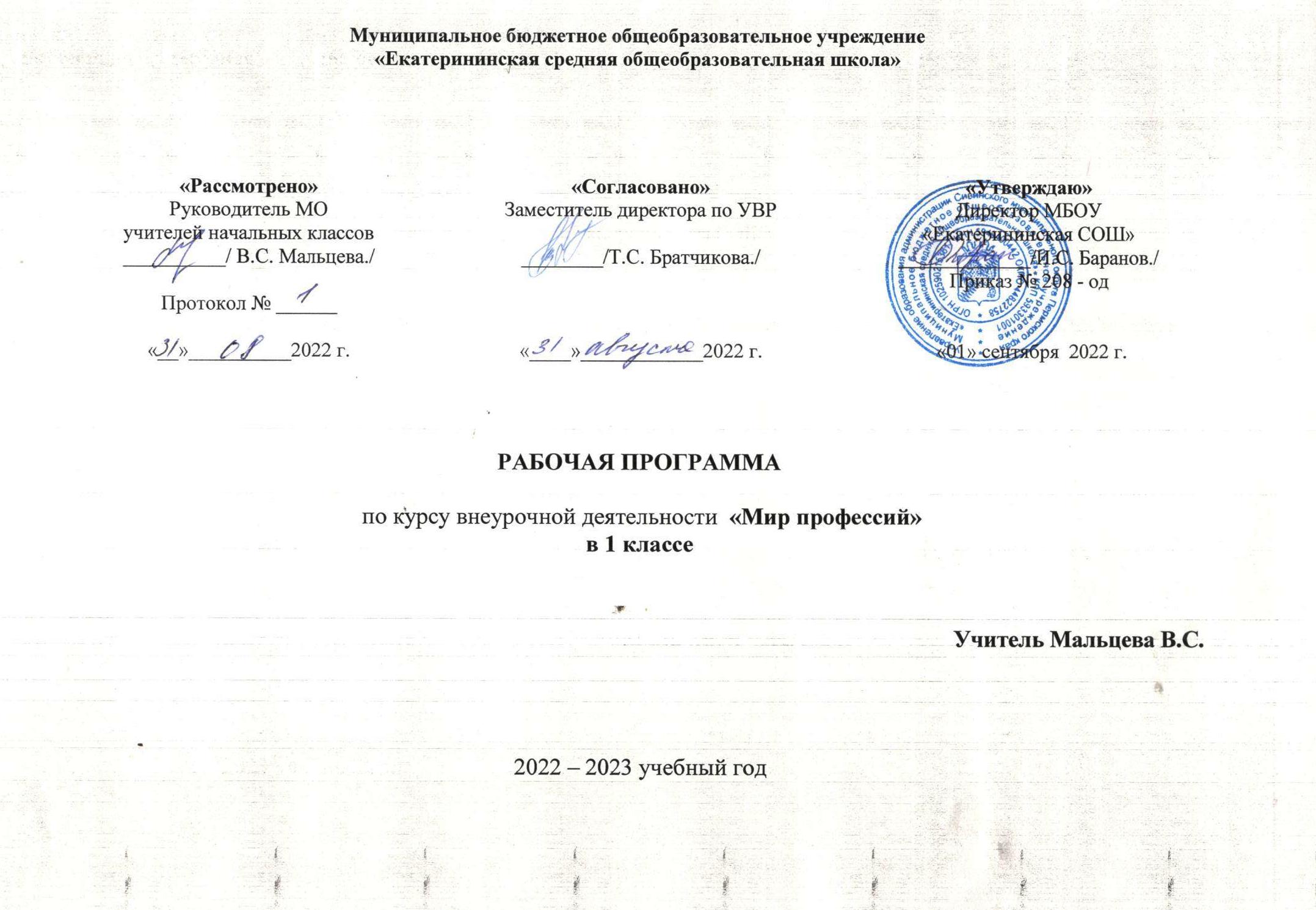 СодержаниеПояснительная записка ......................................................................................... 3          		 Планируемые результаты ..................................................................................... 5       					Календарно - тематическое планирование ...........................................................9            Содержание программы .......................................................................................12                                               Список литературы ...............................................................................................18                                   	Приложение ...........................................................................................................20		   Пояснительная запискаПроблема профессиональной ориентации  младших школьников в учебно – воспитательном процессе актуальна для образования в целом. В настоящее время в школе накоплен достаточно большой опыт работы по профориентации старших школьников.Однако в наш стремительный век, когда бурно изменятся экономика, актуальной  становится целенаправленная работа по профессиональной ориентации  уже с воспитанниками младших классов.В начальной  школе, когда учебно - познавательная  деятельность становится ведущей, важно дать представление  детям о различных профессиях. Но поскольку профессиональное самоопределение взаимосвязано с развитием личности на всех возрастных этапах, то младший школьный возраст можно рассматривать как подготовительный, закладывающий основы для профессионального самоопределения в будущем. Представления о профессиях ребёнка 7-10 лет ограничены его пока небогатым жизненным опытом. Между тем, в современном мире существует огромное количество видов труда. Ориентация в этом океане человеческих занятий является важнейшим звеном социальной адаптации ребёнка.В школах формирование представлений о мире труда и профессий подчас осуществляется недостаточно целенаправленно и системно. В то время как именно школа должна стать решающим звеном процесса профессионального самоопределения обучающихся, оказать действенное влияние на целенаправленное формирование представлений ребенка о мире труда и профессий.Курс внеурочной деятельности «Мир профессий" уже на ранних стадиях формирования социальной сферы интересов личности ребёнка знакомит младших школьников с профессиями и обеспечивает пропедевтику профориентационной подготовки младших школьников. Таким образом, предлагаемая  нами  программа может стать первой ступенью в системе работы школы по переходу на профориентационное обучение.Реализация программы осуществляется через систему  внеурочной и внеклассной  деятельности.	Новизна программы состоит в том, что она соединяет в себе сведения из разных предметных областей психологии, литературы, истории, экологии, ОБЖ, изобразительного искусства, художественного труда. Программа рассчитана на 4 года (1 -4 класс).Цель: создать условия для расширения знаний учащихся о мире профессий, формирование интереса к познанию мира и успешной социализации младших школьников. Задачи: познакомить с миром профессий, особенностями разных профессий;способствовать формированию уважительного отношения к людям разных профессий и результатам их труда;способствовать развитию интеллектуальных и творческих возможностей ребёнка;способствовать формированию нравственных качеств: доброты, взаимовыручки, внимания, справедливости и т.д.;способствовать формированию навыков здорового и безопасного образа жизни. На реализацию  данной программы  «Мир профессий» в 1-м классе отводится 33  часа (1 раз в неделю), во 2-4 классах – по 34 часа в год (1 раз в неделю). Общий объём составляет 135 часов.Каждое занятие имеет тематическое наполнение, связанное с рассмотрением определённой профессии. Многие уроки урочной деятельности, такие как математика, русский язык, окружающий мир наполнены профориентационным содержанием. Обучающиеся имеют возможность расширить свой кругозор, представление о мире профессий, игровая мотивация превалирует, перерастая в учебную. 	Занятия проводятся в активной форме. Важна смена различных видов деятельности на протяжении всего занятия. Продуктом занятий может быть: рисунок, аппликация, сообщение, модель, а также сочинение рассказов, стихов, сценариев, проигрывание сценок, миниатюр, выпуск тематических газет, плакатов, выставка работ по ИЗО и технологии. Формы работы:1.  Классные часы и беседы о профессиях.2.  Тематические занятия, сообщения, презентации.3.  Конкурсы рисунков и стихов.4.  Экскурсии.5.  Игры-викторины.6.  Встречи с людьми разных профессий.7.  Письменные работы: мини-сочинения.9.  Диагностика учащихся.10. Работа индивидуально, в парах, в малых группах.Формируемые универсальные учебные действияЛичностные результаты:овладение начальными сведениями об особенностях различных профессий, их   происхождении и назначении;формирование позитивного отношения школьника к базовым ценностям общества (человек, природа, мир, знания, труд, культура), ценностного отношения к социальной реальности в целом;формирование коммуникативной, этической, социальной компетентности школьников.Метапредметные результаты:Регулятивные универсальные учебные действия:предвосхищать результат;ставить и формулировать проблему;	ставить вопросы и искать пути решения;Коммуникативные универсальные учебные действия:обращаться за помощью; формулировать свои затруднения;предлагать помощь и сотрудничество;договариваться о распределении функций и ролей в совместной деятельности;формулировать собственное мнение и позицию;координировать и принимать различные позиции во взаимодействии.Познавательные универсальные учебные действия:осознанно и произвольно строить сообщения в устной и письменной форме, в том числе творческого и исследовательского характера;узнавать, называть и определять объекты и явления окружающей действительности в соответствии с содержанием учебных предметов;фиксировать информацию об окружающем мире, в том числе с помощью ИКТ, строить и читать схемы и таблицы, работать с опорой на прочитанный текст;В результате изучения  курса «Мир  профессий» младший школьник узнает:у  ученика будут сформированы:отношение к процессу учения, к приобретению знаний и умений, стремление преодолевать возникающие затруднения;осознание себя как индивидуальности и одновременно как члена общества с ориентацией на проявление доброго отношения к людям, уважения к их труду, на участие в совместных делах, на помощь людям, в том числе сверстникам;выделять нравственный аспект поведения, соотносить поступки и события с принятыми в обществе морально-этическими принципами;у ученика могут быть сформированы:стремление к саморазвитию, желание открывать новое знание, новые способы действия, преодолевать учебные затруднения и адекватно оценивать свои успехи и неудачи, умение сотрудничать;стремление к соблюдению морально-этических норм общения с людьмиМетапредметные результаты:Регулятивные универсальные учебные действия:ученик научится:организовывать свою деятельность, готовить рабочее место;принимать (ставить) учебно-познавательную задачу и сохранять её до конца учебных действий; планировать (в сотрудничестве с учителем, с одноклассниками или самостоятельно) свои действия в соответствии с решаемыми учебно-познавательными; действовать согласно составленному плану, а также по инструкциям учителя; контролировать выполнение действий, вносить необходимые коррективы (свои и учителя); оценивать результаты решения поставленных задач, находить ошибки и способы их устранения. ученик получит возможность научиться:оценивать своё знание и незнание, умение и неумение, продвижение в овладении тем или иным знанием и умением по изучаемой теме; ставить учебно-познавательные задачи перед выполнением разных заданий;проявлять инициативу в постановке новых задач, предлагать собственные способы решения;адекватно оценивать результаты учебной деятельности, осознавать причины неуспеха и обдумывать план восполнения пробелов в знаниях и умениях.Познавательные универсальные учебные действия:ученик научится:осознавать учебно-познавательную, учебно-практическую задачи;осуществлять поиск информации, необходимой для решения учебных задач, делать отбор содержания;наблюдать и сопоставлять, выявлять взаимосвязи и зависимости, отражать полученную при наблюдении информацию в виде рисунка, схемы, таблицы; ученик получит возможность научиться:сопоставлять информацию из разных источников, осуществлять выбор дополнительных источников информации для решения исследовательских задач, включая Интернет;обобщать и систематизировать информацию, переводить её из одной формы в другую (принятую в словесной форме, переводить в изобразительную, схематическую, табличную); дополнять готовые информационные объекты (тексты, таблицы, схемы, диаграммы), создавать собственные;осуществлять исследовательскую деятельность, участвовать в проектах, выполняемых в рамках урока или внеурочных занятиях.Коммуникативные универсальные учебные действия:ученик научится:осознанно и произвольно строить речевое высказывание в устной и письменной форме;аргументировано отвечать на вопросы, обосновывать свою точку зрения, строить понятные для партнёра высказывания, задавать вопросы, адекватно использовать речевые средства для решения задач общения;вступать в учебное сотрудничество с учителем и одноклассниками, осуществлять совместную деятельность в малых и больших группах, осваивая различные способы взаимной помощи партнёрам по общению;допускать возможность существования у людей различных точек зрения, проявлять терпимость по отношению к высказываниям других, проявлять доброжелательное отношение к партнёрам;ученик получит возможность научиться:оперировать в речи предметным языком – правильно использовать понятия, полно и точно излагать свои мысли, строить монологическую речь, вести диалог;планировать, сотрудничая с взрослыми (учитель, родитель) и сверстниками, общие дела, распределять функции участников и определять способы их взаимодействия; проявлять инициативу в поиске и сборе информации для выполнения коллективной работы, желая помочь взрослым и сверстникам;уважать позицию партнёра, предотвращать конфликтную ситуацию при сотрудничестве, стараясь найти варианты её разрешения ради общего дела.участвовать в проектной деятельности, создавать творческие работы на заданную тему (рисунки, аппликации, модели, небольшие сообщения, презентации).Основные  направления   программы:Модуль I - «Игра в профессии» - 1 класс.Цель: формирование элементарных знаний о профессиях через игру.Модуль II - «Путешествие в мир профессий» - 2 класс.Цель: расширение представлений детей о мире профессий.Модуль III -  «Все работы хороши» - 3 класс.Цель: формирование мотивации, интереса к трудовой и учебной деятельности, стремление к коллективному общественно-полезному трудуМодуль IV -  «Труд в почете любой, мир профессий большой»   - 4 класс.Цель: формировать добросовестное отношении к труду, понимание его роли в жизни человека и общества, развивать интерес к будущей профессии.Тематический план 1 класс.Модуль I - «Игра в профессии»   - 33 часаТематический план 2 класс.Модуль II – «Путешествие в мир профессий» - 34 часаТематический план 3 класс.Модуль III – « Все работы хороши» - 34 часаТематический план 4 класс.Модуль IV – «Труд в почете любой, мир профессий большой» - 34 часаМодуль I -  1 класс,  33 часаСодержаниеВсе работы хороши (2 ч). Занятия с элементами игры.Введение в тему. Стихи о профессиях. Работа с карточками (конкурс состоит из разрезанной на части картинок). Конкурс маляров. Игра «Кто потерял свой инструмент», конкурс «Найди лишнее», игра «Таинственное слово» (расшифровка слов баркы (рыбак), ртомас (матрос), явше (швея). Игра отгадай пословицы (Без охоты..(нет рыбака), без дела жить-…(только небо коптить). Викторина «Угадай профессию» кто пашет, сеет, хлеб убирает (хлебороб), кто лекарство отпускает (аптекарь), кто дома строит (строитель).Кому что нужно(2 ч). Дидактическая игра.Вводное слово  учителя. Определение правила игры. Подбираются картинки и предметы соответствующих профессий. Например: строитель-мастерок, врач-градусник, повар-кастрюля и т.д.Оденем куклу на работу, в театр, в спортзал... (2ч). Дидактическая игра. Практическое занятие - рисуем одежду для куклы.Мы строители (2ч). Занятие с элементами игры, легоконструирование спецмашин.Строим модели спецмашин. Что нужно знать, чтобы стать строителем? Какую пользу приносят спецмашины?Магазин (2ч). Ролевая игра.Мы идем в магазин (2ч).  Экскурсия. Беседа по содержанию, рисунки.Аптека (2ч).Ролевая игра. О пользе лекарственных растений.Больница (2ч). Встреча с медработником школы. Атрибуты врача. Ролевая игра.В школьной библиотеке. Какие бывают профессии (2 ч). Игровой час.Организационный момент. Актуализация опорных знаний. Подбор рифмовок в стихотворении. Рассказ о мире профессий. Игра: «Закончи пословицу…», например, «без труда..(не вытянуть рыбку из пруда»). Загадки о профессиях. Кроссворд о профессиях. Итог: о каких профессиях мы сегодня узнали?С.Михалков «Дядя Степа-милиционер» (2ч).Чтение.Чтение текста. Словарная работа: милиционер, профессия..Обсуждение прочитанного. Ответы на вопросы.С.Михалков «Дядя Степа-милиционер»(3ч).Видеоурок.Просмотр м/ф по произведению С.Михалков «Дядя Степа-милиционер». Обсуждение поступков главных героев. Как бы ты поступил в данной ситуациях. Конкурс рисунков.К.Чуковский «Доктор Айболит»- (2ч) Просмотр м/ф по произведению.Игра-демонстрация, викторина, рисунки.Профессия «Повар»(2ч). Экскурсия в школьную столовую.Вступительное слово воспитателя. Презентация профессий. Знакомство со столовой школы. Знакомство с профессией повар. Встреча с людьми, работниками в школьной столовой.Проект "Профессия моих родителей" (5ч). Представление продукта.Праздник "Все работы хороши" (2ч)Модуль II - 2 класс, 34 часаСодержание.Все работы хороши (2ч). Викторина. Интерактивная презентация - вопрос - ответ.Карточки (желтые, синие, красные; по 5 в каждой- 4 с рисунком, 1 без рисунка и 4 картонных круга - тех же цветов). Определить профессии, результат труда человека.Мы строители (2ч). Практическое занятие - легоконструированиеИспользование настольного конструктора «Строитель» в группах. Итог - защита проекта города группы, награждение.Кто создает мультфильмы? (5ч). Создание диафильма в группе по алгоритму, представление продукта.Проект «Моя будущая профессия» (4ч). Разработка плана презентации, отбор содержания, работа над презентацией, защита проекта.В парикмахерской (1ч) мастер - класс: "Русская коса"Здоровье в твоих руках (3ч). Самопрезентация здорового образа жизни. Спорт в моей семье. Профессия будущего (1ч) Сочинение, конкурс рисунковПочта(1ч) Игра "12 записок" Аптека (2ч) Экскурсия, презентацияУдивительные профессии (2ч) КВН совместно с учащимися 5-х классовВсе работы хороши - выбирай на вкус! (2ч)  конкурс чтецовД. Дж. Родари «Чем пахнут ремесла»(2 ч.) Просмотр мультфильма, работа с текстом, рисунки.Железная дорога (2ч) Легоконструирование: проектируем и строим железную дорогу, дидактическая игра.Пожарная часть (3ч) Экскурсия в пожарную часть, конкурс рисунков.Праздник "Все работы хороши" (2ч) представление итогов курса для родителей.Модуль III- 3 класс,  34 часаСодержание.Что такое профессия(2ч). Игровая программа.Роль труда в жизни человека. Работа с пословицами: например: «Труд кормит человека, а лень портит..».Закончить пословицу: «Кто не работает (тот не ест). Стихотворения о профессиях. Загадка про предметы, которые используют люди разных профессий. Угадать профессии по первой букве. По пословице угадать профессию, например: «Куй железо, пока горячо» (кузнец).У кого мастерок, у кого молоток (2ч). Обзор рабочих профессий посредством презентаций. Беседа с элементами игры.Вводное слово. История происхождения орудия труда. Знакомство с понятием «инструмента». Дидактическая игра: «Назови инструмент» (на кухне например, чайник, кастрюля, сковорода). Инструменты для ремонта (молоток, напильник, плоскогубцы). Игра: «Черный ящик». Дидактическая игра: подбери нужный инструмент к профессии. Итог. Разгадывание кроссворд об инструментах.Истоки трудолюбия (2ч). Игровой час.Вводное слово. О чем будем говорить. Загадки. Игра-конкурс: «Кто больше назовет профессий». Дидактическая игра: «Расскажи о профессии». Игра со словами: «Что будет, если….». Например, что будет, если повара перестанут готовить? Что будет, если врачи перестанут лечить? Физкультминутка. Игра: «Правильно дорисуй».Домашний помощник (2ч). Игра-конкурс.Введение в игру. Конкурс, кто каким делом занят. Дидактическая игра: «Кто чем занимается». Работа с картинками. Конкурс «Стихотворение пауза». Сказки о том, как опасна лень (В.Пахнов). Инсценировки. Конкурс смекалистых. Конкурс: «Очумелые ручки». Конкурс-эстафета: «Кто быстрее забьет гвоздь».Калейдоскоп  профессий (2ч). Викторина.Разминка. Конкурс «Профсловарь». Конкурс болельщикам. Вопросы о профессии. Загадки о профессиях. Конкурс письмо другу (друг просит дать совет по выбору профессии). Конкурс: «отгадай кроссворд», конкурс пословиц о профессиях. Игра эрудит (угадать профессию по первой букве). Например: п (пилот), в (врач). Итог награждение лучших игроков.Сладкая профессия - кондитер (3ч). Экскурсия.НПК "В мире профессий (4ч). Школьная конференция.Спортивные профессии.  (2ч). Занятие с элементами спортивной игры.Моя профессия (4ч). Проект.	Наши друзья-книги (4ч). Экскурсия в библиотеку. Творческая мастерская "Книжка - малышка"Фильм, фильм, фильм (9ч) "Творческая мастерская - создание фильма, презентация.Модуль IV - 34 класс,  4 часаСодержаниеЛюбимое дело -  мое  счастливое  будущее (2ч).Классный час, презентация.Психологическая игра в круге. Инсценировка стихотворения С. Михалкова «Дело было вечером». Презентации. Классификация профессий: гностический тип(6ч) - Проектная деятельность.Классификация профессий: изыскательский 6ч) - Проектная деятельностьКлассификация профессий: преобразующий тип(6ч) - Проектная деятельность.Диагностика учащихся (2ч) анкетирование учащихся по методике КлимоваПраздник в городе мастеров (2ч)  КВН совместно с учащимися 5-х классовПредставлены 2 команды: «Девицы-мастерицы», «Веселые умельцы». Приветствие команд. Вопросы из шкатулки (разминка). Конкурс: «Самый трудолюбивый», конкурс: «Видеоклип», конкурс: «Проворные мотальщики», конкурс: «Частушечный», конкурс: «Капитанов». Домашнее задание- сценки о профессиях. Подведение итогов, награждение.Работники издательства типографии (2ч).  Экскурсия, выпуск классной газеты. Организационный момент. Актуализация опорных знаний (разгадывание ребуса). Сюжетно-ролевая игра «Редакция газеты». Задание 1-штат редакции (корреспондент, фотограф, художник, наборщик). Задание 2- Вы редакторы (отредактировать текст). Задание 3- Вы - журналисты (написать текст). Задание 4 Вы - художники (выполнение иллюстрации). Итог: люди каких специальностей работают над созданием газеты.НПК "Из прошлого в будущее" (6ч). Подготовка, презентация.СПИСОК ЛИТЕРАТУРЫ ДЛЯ ПЕДАГОГОВБарсева Л.Б. Обучение сюжетно- ролевой игре детей с проблемами интеллектуального развития / Л.Б. Барсева – Санкт- Петербург. Издательство «СОЮЗ», 2001 – 412с.Багрова О.В. Введение в мир профессий. / О.В. Багрова. /  Волгоград. Издательство « Учитель», 2009 – 159с.Козлова М.А. Классные часы 1- 4 кл. /М.А. Козлова-М: Изд. «Экзамен», 2009. - 317с. Катаева А.А. Дидактические игры в обучении дошкольников с отклонением в развитии / А.А. Катаева – М.: ВЛАДОС, 2001 – 220с.Стребеляева В.А. Формирование мышления у детей с отклонением в развитии.  / В.А. Стребеляева–М.: Издательство ВЛАДОС, 2001 -180с.Сасова И.А. Экономика 2 кл. [ текст], тетрадь творческих заданий. / И.А. Сасова, В.Н. Земасенская. – М.: Вита-Пресс, 2007, 2008Шорыгина Т.А. Профессии. Какие они. /Т. А. Шорыгина – М.: Издательство ГНОМ и Д, 2007 -96с.СПИСОК ЛИТЕРАТУРЫ ДЛЯ УЧАЩИХСЯМаршак С.Я. Сказки, песни, загадки. / С.Я. Маршак – М.: Издательство «Детская литература», 1987 – 192с.Михалков С. Дядя Степа и другие. / С. Михалков – М.: Издательство «Детская литература», 1989 -310с.Носов Н. Приключение незнайки и его друзей. / Н. Носов – М.: Издательство «Детская литература», 1987 – 160с.РодариД. Чем пахнут ремесла? / Д. Родари–М.: Издательство «Детская литература», 1989 -15с.Успенский Э. Седьмая профессия Маши Филиппенко / Э. Успенский – «Стрекоза», 2000 – 79с.Френкель П.Л. Я расту. / П.Л. Френкель – М.: Издательство « Детская литература», 1986 – 56с.Чуковский К. Доктор Айболит. / К. Чуковский – М.: Издательство «Детская литература»,1989с.ПриложениеДифференциально - диагностический опросник Климова	Ниже приведены 20 пар утверждений, которые раскрывают в сжатой форме тот или иной вид деятельности. Каждое утверждение в свою очередь имеет два буквенных обозначения — а и б.	Прочитайте каждое из двух утверждений внимательно, а потом выберите одного из них, проставив рядом знак «+»,  которое Вы сочли наиболее соответствующим и подходящим именно Вам. Можете поставить два знака «+», что будет говорить о еще большей привлекательности выбранного Вами вида деятельности. В случае, если выбранная работа Вам очень нравится Вы можете, поставить три знака «+».	Знаком «-» отметьте работу, которая Вам не привлекательна. По степени несоответствия данного вида деятельности Вашим предпочтениям, Вы можете поставить два знака «-», и в случае, когда эта работа очень не нравится Вам, поставьте три знака «-».Содержание теста: Ключи к тесту: После заполнения таблицы, состоящей из пяти рядов, каждый из которых соответствует конкретному типу профессии, по вертикали подсчитывается число знаков «+». Полученное число плюсов записывается в первую из трех пустых строчек внизу таблицы. Затем аналогичным образом подсчитывается число знаков «-» и их количество записывается во вторую пустую строку таблицы.После этого по каждому из пяти вертикальных рядов необходимо проделать следующую операцию: из числа плюсов вычесть число минусов и полученный результат записать в последнюю пустую строку внизу таблицы.При интерпретации результатов рекомендуется использовать не только показатели  последней строки таблицы, в которой прописана общая сумма набранных баллов, но и показатели двух других строк: число плюсов и число минусов. Например, в столбце «Ч-Ч» содержится 7 плюсов и 1 минус, сумма соответственно получается 6; а в столбце «Ч-Т» содержится 13 плюсов и 7 минусов, сумма в итоге получается тоже 6; Вам в таком случае более соответствует профессия типа «Ч-Т», так как плюсов в данной колонке больше.Анализ теста и интерпретация результатовТаким образом, в этой последней строке может появиться как положительное, так и отрицательное число. Полученный результат является показателем степени выраженности осознанной склонности к одному из пяти типов профессий, которые и закодированы в опросном листе под буквами   Ч-Ч, Ч-Т, Ч-П, Ч-З, Ч-X:Ч-Ч — профессии типа «человек — человек»; Ч-Т — профессии типа «человек — техника»; Ч-П — профессии типа «человек — природа»; Ч-3 — профессии типа «человек — знаковая система»;Ч-X — профессии типа «человек — художественный образ».Человек — Человек (Ч-Ч).Профориентационная игра " Путешествие по городу мастеров"Цель: Расширение знаний и представлений о различных профессиях.Задачи: 1. закрепить представления детей о разных профессиях, показать значимость каждой из них.2. Коррекция высших психических функций (речь, мышление, память)3. Воспитывать приветливость, формировать навыки общения, речевой и поведенческий этикет.Оборудование: Квадраты с названием услуг , плакаты, костюмы (повара, шофера…), овощи, корзина, инструменты врача, портного.План.Вступление. Чтение стихов о профессиях.Работа с загадками.Дидактическая игра «Окажем помощь больному»Дидактические игры: «Путаница», «Узнай на вкус».Подвижная игра: «Цветные автомобили»Релаксационная пауза.Дидактическая игра: «Доскажи словечкоДидактическая игра: «Назови инструменты»Итог: Вступительное слово.Дорогие ребята, давайте отправимся в путешествие по городу мастеров. Кто здесь живет? Правильно. Люди разных профессий. Человек трудится, овладевает профессией. Профессий на земле очень много…Воспитатель:   Строитель наш                            Построит дом                            И мы в нем дружно заживем                                  Костюм нарядный выходной                        	        Искусно нам сошьет портной                                  Дает книги нам библиотекарь                                  Хлеб испечет в пекарне пекарь                                  Учитель выучит всему                                  Научит грамоте, письму                                  Письмо доставит почтальон                                  И повар сварит нам бульон                                  Я думаю мы подрастем                                  И дело по душе найдем!Давайте, ребята, сегодня путешествовать по городу мастеров.Домик врача.  Стихи о враче. (ребенок в одежде врача читает стихотворение):                           Знает он про вас немало                                 Как зовут                                 Кто ваша мама                                 Знает рост и знает вес                                 Кто как спит                                 И кто как ест                                 С вас не сводит строгих глаз                           Лечит он ребята васВопросы:Что будет, если врач не станет лечить?Что делает врач на работе?Что он использует в своей работе?Дидактическая игра: Окажем помощь больному. Медвежонок сломал ногу.Домик повара.Встречает ребенок, одетый в костюм поваренка. Читает стихи.                           Повар вкусный суп готовит                           Жарит вкусный антрикот                           И своим чудо – искусством                           Всюду радует народ!Вопросы:Где работает повар?Что есть на кухне?Что он делает на кухне?Какое блюдо любите?Дидактическая игра: «Путаница»Корзина с овощами и фруктами. Необходимо назвать овощи и фрукты отдельно.Дидактическая игра: «Узнай на вкус»Необходимо с закрытыми глазами по вкусу определить овощи и фрукты…Релаксационная пауза:Пальчиковая гимнастика, 1,2,3,4В нашем доме кошки жилиКошки молоко лакалиКошки коготки точилиМышек сереньких ловили…Дорогие ребята! Мы немножко отдохнули. Давайте продолжим путешествие по городу мастеров. Следующий домик, который мы посетили. Это домик шофера.Ребенок одет в одежду шофера, читает стихи:                               Встану я очень рано                               Ведь моя забота                               Всех отвозить по утрам                               На работу…Вопросы:Кто живет в домике?Почему вы догадались?Какие машины вы знаете?Подвижная игра: «Цветные автомобили»И последний домик, который поселим – это домик портного. Встречает ребенок в одежде портного.Читает стихи:                               Сошьют они наряды                              Всех красок и цветов                              Оденешься и сразу                              Взгляда не отведет никто.Дидактическая игра: Назови инструменты, необходимые для работы портного?Итог:Что нового мы узнали сегодня?С какими профессиями познакомились?Загадки-шутки о профессияхМы в профессии играем
По душе их выбираем,
И мечтаем поскорее
Мамы с папой стать взрослее,
Чтоб не просто так мечтать,
А кем быть решить и стать.

Саша гордо самолет
На веревочке везет.
Он готовится к полетам,
Значит, вырастет ... (пилотом) 

У пилота Боря друг
Красит краской все вокруг.
На окне рисует дождик,
Значит, вырастет ... (художник)

У художника сестренка
Петь умеет очень звонко.
Подпевают Насте птицы,
Значит, вырастет ... (певица)

У певицы есть соседи –
Близнецы Денис и Федя.
Воду варят вечерами,
Значит будут ... (поварами)

Повара с Валерой в ссоре,
Он опять о вкусах спорит.
Очень любит он дебаты,
Значит будет ... (депутатом)

Депутат с Мариной дружит.
Той, что вечно в танце кружит,
Ведь красавица Марина
Стать мечтает (балериной)

Балерина дружит с Дашей.
Даша кормит с ложки кашей
Куклу-капризулю Катю -
Подрастает ... (воспитатель)

Воспитатель ходит в школу
Вместе с мальчиком веселым.
Ян жонглирует мячом,
Значит, будет ... (циркачом)

Ян-циркач знаком с Иваном,
Недоверчивым и странным.
Он следит за дядей Дроном
И мечтает стать ... (шпионом)

У шпиона есть братишка.
Коля любопытный слишком,
Он наукой увлеченный,
Значит, вырастет ... (ученым)

Наш ученый с другом Васей
Плавал дома на матрасе.
Ловко обогнул диван
Вася, храбрый ... (капитан)

Капитана Ксюша с Жанной
Заразили кашей манной.
А потом лечили щами.
Стать хотят они ... (врачами)

У врачей есть три подружки –
Наряжаются в подушки.
Галя, Машенька и Вера
По призванью ... (модельеры)

Модельеры любят Гошу,
Потому что он хороший.
Сочинил он им сонет,
Значит, вырастет ... (поэт)
У  поэта брат – Степашка,
Он весь год учил букашку
Прыгать из стакана в ковшик.
Степа - юный ... (дрессировщик)

Дрессировщик с другом Димой
Целый день искали мину.
Дима банку под забором,
Закопал, чтоб стать ... (сапером)

У сапера старший брат,
Он всегда помочь всем рад.
Кошек с дерева сниматель,
Лёва - будущий ... (спасатель)

Наш спасатель ходит парой
С доброй девочкой Тамарой.
Лечит та зверей отваром,
Хочет стать ... (ветеринаром) 

У ветеринара Томы
Мышки все ушли из дома.
Их найдет, всех опросив,
Тима, местный ... (детектив)

Детектив наш на диване
Отыскал заколку Ани.
Аня учит роль Алисы,
Чтобы стать большой ... (актрисой)

Для актрис – аплодисменты
И цветы, и комплименты.
Крикнул Анечке: «Мотор!»
Слава – кино-... (режиссер)Режиссер театр забросил,
Пол он с Данькой пылесосил.
Окружающий мир дорог
Даньке. Будет он ... (эколог)

У эколога сосед
Сколотил сам табурет,
А еще для птичек дом.
Значит, станет ... (столяром)

Был столяр на дне рожденья
У Володи в воскресенье.
Папа Вовке автомат
Подарил, чтоб рос ... (солдат)

Все солдаты ходят строем.
Ордена раздал героям
И обратно в бой послал
Рома – храбрый ... (генерал)

Генерал в отставку подал,
Ведь его погоны продал
Толя, маленький хитрец -
Подрастает ... (продавец)

Продавец зимой Олегу
Продал три сугроба снега.
Крепостей Олег лепитель –
Он потомственный ... (строитель)Труд строителя всем нужен,
Нужен всем и вкусный ужин,
Доктор, чтобы всех лечил,
И учитель, чтоб учил.
Летчик нужен, чтоб летать...
Ну, а ты кем хочешь стать?Загадки о профессияхКто в дни болезней всех полезней  И лечит нас от всех болезней?  Ответ (Врач)В прошлый раз был педагогом,  Послезавтра - машинист.  Должен знать он очень много,  Потому, что он ...  Ответ (артист) Наведёт стеклянный глаз,  Щёлкнет раз - и помним вас.  Ответ (Фотограф) Кто учит детишек читать и писать,  Природу любить, стариков уважать?  Ответ (Учитель) В небо ласточкой вспорхнёт,  Рыбкой в озеро нырнёт.  Ответ (Прыгун в воду)Скажи, кто так вкусно  Готовит щи капустные,  Пахучие котлеты,  Салаты, винегреты,  Все завтраки, обеды?  Ответ (Повар)Вот на краешке с опаской  Он железо красит краской,  У него в руке ведро,  Сам раскрашен он пестро.  Ответ (Маляр)Он, собираясь в свой обход, Халат врачебный надевает, Лекарства в саквояж кладёт, На скотный двор потом шагает. Ответ (Ветеринар)У этой волшебницы, Этой художницы, Не кисти и краски,А гребень и ножницы. Она обладает Таинственной силой: К кому прикоснётся, Тот станет красивый. (Парикмахер) С огнём бороться мы должны,  С водою мы напарники.  Мы очень людям всем нужны,  Ответь скорее, кто же мы?  Ответ (Пожарные) Закину палку, убью не галку, Ощиплю не перья, съем не мясо.     Ответ (Рыбак)Встанем мы, когда вы спите, И муку просеем в сите, Докрасна натопим печь, Чтобы хлеб к утру испечь.Ответ (Пекарь)На станке детали точит Этот кадровый рабочий...(Токарь) Поёт рожок, поёт рожок! Мы гоним стадо на лужок. Пасём коров мы целый день, Лишь станет жарко – гоним в тень. (Пастухи) В цирке он смешнее всех. У него – большой успех. Только вспомнить остаётся, Весельчак тот как зовётся. (Клоун)Его работы ждёт земля, Едва рассвет лучи зажжёт. Весной расчешет он поля, Наступит осень – пострижёт. (Фермер)Ставят ловких две руки Каблуки на башмаки. И набойки на каблук – Тоже дело этих рук. (Сапожник) Мы от простуды вновь страдаем, Врача мы на дом вызываем. Он выдаст нам больничный лист.А кто он как специалист.(Терапевт)Спрятан здесь вопрос такой: Доктор с ниткой и иглой Как зовётся? Вспоминай И быстрей ответ давай. (Хирург) В книжном море он бескрайнем Настоящий капитан. Отыскать любую книжку Помогает быстро нам! (Библиотекарь)Серебристая игла В небе ниточку вела. Кто же смелый Нитью белой Небо сшил, да поспешил: Хвост у нитки распушил? (Лётчик)  Весёлая работа,Завидно от души!Свисти, когда охота,Да палочкой маши!Ответ (Полицейский-регулировщик)Никто на свете так не можетОдним движением рукиОстановить поток прохожихИ пропустить грузовики. Ответ (Полицейский-регулировщик)По вагону он пройдёт –Безбилетников найдёт.В цехе друг его сидит –Он за качеством следит. Ответ (Контролёр) Этот доктор удалитМне легко аппендицит.Скальпель – лучший его друг,Кто же доктор тот? … ! Ответ (Хирург)В ресторане их найду я -Эти люди в колпакахНад кастрюлями колдуютС поварешками в руках. Ответ (Повар)Скажите, как можно сквозь стенку смотреть? В очках и при свете и то не суметь. А он между тем разглядел сквозь неё Не только меня, но и сердце моё. Ответ (Рентгенолог)Этот врач не просто доктор, Лечит людям он глаза, Даже если видишь плохо, Разглядишь ты всё в очках. Ответ (Окулист)Он в сладком цехе день трудился,Итог десертный получился –Эклеры, кекс, «Наполеон».Теперь подумай, кто же он? Ответ (Кондитер)В детском садике обед,Повар пробу с блюд снимает.Но ведь мамы рядом нет,Кто ж на стол там накрывает? Ответ (Няня, помощник воспитателя)Мелом пишет и рисует,И с ошибками воюет,Учит думать, размышлять,Как его, ребята, звать? Ответ (Учитель)Он весь город нам покажет,Всё о нём к тому ж расскажет.И от нас вопросов ждёт,И на все ответ найдёт. Ответ (экскурсовод)В фирме прибыль он считает,Всем зарплату начисляет.И считать ему не леньВсе налоги целый день. Ответ (Бухгалтер)Его приходу каждый рад,Когда на кухне водопад. Ответ (Водопроводчик, сантехник)Прыгнул вниз — На цветке повис, Земли коснулся — Цветок свернулся.Ответ (Парашютист)Стихотворения:Д. Родари  "Чем пахнут ремесла?"У каждого дела Запах особый: В булочной пахнет Тестом и сдобой.Мимо столярной Идешь мастерской - Стружкою пахнет И свежей доской.Пахнет маляр Скипидаром и краской. Пахнет стекольщик Оконной замазкой.Куртка шофера Пахнет бензином. Блуза рабочего - Маслом машинным.Пахнет кондитер Орехом мускатным. Доктор в халате - Лекарством приятным.Рыхлой землею, Полем и лугом Пахнет крестьянин, Идущий за плугом.Рыбой и морем Пахнет рыбак. Только безделье Не пахнет никак.Сколько ни душится Лодырь богатый,- Очень неважно Он пахнет, ребята!Г. Ладонщиков  "Звездочка"Маму видит вся столица.Мама строит новый дом,Да такой,Что поселитьсяПолрайона может в нем.Дом заметно вырастаетКаждый деньИ каждый час.Будто небо подпирает Металлический каркас.И над самой верхней балкой,Где подъемный кран стоит,Огонек электросваркиЯркой звездочкой горит.Это мама ―Сварщик смелый ―Держит звездочку в руках,А над неюСтайкой белойПроплывают облака.Л. Олифирова"Кем хотите стать вы, дети?"Кем хотите стать вы, дети?Поскорее нам ответьте!— Я хочу шофёром быть.Грузы разные возить.— Я мечтаю о балете. Лучше нет его на свете.— Я хочу врачом стать классным. Буду всех лечить лекарством. Очень вкусным, как конфета. Съел его - болезней нету!— В красках я души не чаю. Стать художником мечтаю. Закажите мне портрет. Справлюсь я, сомнений нет!— Вы со мной, друзья, не спорьте, Я хочу стать первым в спорте. Шайбу мне забить - пустяк,Я играю за "Спартак"!— Я хочу стать пианисткой. Замечательной артисткой. Музыка со мною с детства, Я люблю её всем сердцем.— Я мечтаю стать скорей Воспитателем детей.С ними петь, гулять, играть. Дни рожденья отмечать.Все профессии прекрасны.Все профессии важны.Знаем мы, что наши рукиБудут Родине нужны.Пословицы о трудеБез труда не вытащишь и рыбку из пруда. Без хорошего труда нет плода. Упорно трудиться - будет хлеб в закромах водиться. Не умел шить золотом, так бей молотом.Сегодняшней работы назавтра не откладывай! Кто не работает, тот не ест. Была б лишь охота - наладится каждая работа. Маленькое дело лучше большого безделья. Дело мастера боится. Встать раньше - шагнуть дальше. Не ленись за плужком - будешь с пирожком. За все браться - ничего не сделать.Там счастье не диво, где трудятся не лениво.Без труда и отдых не сладок. Всякий человек у дела познаётся. Умей дело делать, умей и позабавиться. Всякое уменье трудом дается. Любовь к труду - у людей на виду. На работу с радостью, а с работы с гордостью. Делу - время, потехе - час. От труда здоровеют, а от лени болеют. Утренний час дарит золотом нас. Хлеб даром не даётся. Хозяин тот, кто трудится. №ТемаКол-во часовФорма проведения1-2«Все работы хороши»2Занятие с элементами игрывидеознакомство3-4«Кому, что нужно»2Дидактическая игра с просмотром мультфильма, беседа5-6«Оденем куклу на работу, в театр, в спортзал, в школу»2Занятие с элементами игрыПрактическая работа:"Рисуем спецодежду для куклы"7-8«Мы строители»2Занятие с элементами игры: легоконструирование: спецмашины.Видеофильм.9-10«Магазин»2Знакомство с атрибутами, ролевая игра11-12«Мы идем в магазин»2Экскурсия.13-14«Аптека»2Знакомство с атрибутами, ролевая игра15-16"Больница"2Знакомство с атрибутами, ролевая игра17-18В школьной библиотеке: «Какие бывают профессии»2Видеознакомство, игровой час19-20С.Михалков «Дядя Степа»2Чтение, беседа, викторина, конкурс рисунков.21-22«Дядя Степа-милиционер»2Экскурсия, видеоурок,  встреча  с работником полиции23-24К.Чуковский «Доктор Айболит»2Игра-демонстрация, мини  сценки, рисунки25-26В школьной столовой "Профессия повар"2Экскурсия, рисунки.27 - 31Проект "Профессия моих родителей"5Представление продукта32 - 33Праздник "Все работы хороши"2Праздник№ТемаКол-во часовФорма проведения1-2«Все работы хороши»2Викторина3-4«Мы строители» 2Легоконструирование: проектируем и строим город5-9Кто создает мультфильмы?5Групповая деятельность: создание диафильма10-13Проект "Моя будущая профессия"4Презентация продукта14«Парикмахерская»1Мастер - класс: "Русская коса"15-17Здоровье в твоих руках3Занятие с элементами игры, приглашение школьного врача, рассказ о здоровьесбережении18Профессия будущего1 Сочинение, конкурс рисунков.19«Почта»1  Игра "12 записок"20-21«Аптека»2Экскурсия,  презентация 22-23«Удивительные профессии»2КВН24-25«Все работы хороши -выбирай на вкус»2Поэтическая гостиная26-27Д. Родари «Чем пахнут ремёсла »2Просмотр мультфильма, работа с текстом 28-29Железная дорога2Легоконструирование: проектируем и строим железную дорогу, дидактическая игра30-32Пожарная часть3Экскурсия в пожарную часть, рисунки.33-34Праздник "Все работы хороши"2Праздник№ТемаКол-во часовФорма проведения1-2«Что такое профессия»2игровая программа3-4«У кого мастерок, у кого молоток»2обзор рабочих профессий посредством детских презентаций5-6«Истоки трудолюбия»2игровой час7-8Игровая программа  "Калейдоскоп профессий»2игра-конкурс9-11«Сладкая профессия - кондитер»3Экскурсия на кондитерскую фабрику12- 15НПК "В мире профессий"4Школьная конференция16 - 17Спортивные профессии2занятие с элементами спортивной игры18-21«Моя профессия»4проект22 - 25«Наши друзья-книги»4Экскурсия в библиотекуТворческая мастерская "Книжка - малышка"26- 34Фильм, фильм, фильм9Творческая мастерская- создание фильмаПрезентация фильма №ТемаКол-во часовФорма проведения1-2«Любимое дело -мое счастливое будущее»2классный час, презентация, работа в группах3-8Классификация профессий:гностический6Проектная деятельность по классификации профессий9-14Классификация профессий:преобразующий6Проектная деятельность по классификации профессий15-20Классификация профессий:изыскательский6Проектная деятельность по классификации профессий21-22Диагностика учащихся2Работа с анкетами23 - 24«Праздник в городе Мастеров»2КВН25-28«Работники издательств и типографии»4Экскурсия  в типографию, выпуск классной газеты29 - 34 НПК "Из прошлого в будущее" 6Подготовка и презентация 1а. Ухаживать за животнымиили1б. Обслуживать машины2а. Помогать больным людям, лечить ихили2б. Составлять таблицы, схемы, программы для вычислительных машинЗа. Участвовать в оформлении книг, плакатов,  журналовили3б. Следить за состоянием и развитием растений4а. Обрабатывать материалы (древесину, ткань, металл, пластмассу и др.)или4б. Доводить товары до потребителя (рекламировать)5а. Обсуждать научно-популярные книги, статьиили5б. Обсуждать художественные книги (или пьесы, концерты)6а. Содержать животныхили6б. Тренировать товарищей (или младших школьников) в выполнении каких-либо действий (трудовых, учебных, спортивных)7а. Копировать рисунки, изображения (или настраивать музыкальные инструменты)или7б. Управлять подъемным краном, трактором, тепловозом и т. п.8а. Сообщать (разъяснять) людям какие-либо сведения (в справочном бюро, на экскурсии)или8б. Художественно оформлять выставки, витрины (или участвовать в подготовке пьес, концертов)9а. Ремонтировать вещи (одежду, технику), жилищеили9б. Искать и исправлять ошибки в текстах, таблицах, рисунках10а. Лечить животныхили10б. Выполнять вычисления, расчеты11а. Выводить новые сорта растенийили11б. Конструировать, проектировать новые виды изделий (машины, одежду, дома и т. п.)12а. Разрешать споры, предупреждать ссоры, убеждать, разъяснять, поощрять, наказыватьили12б. Разбираться в чертежах, схемах, таблицах (проверять, уточнять, приводить в порядок)13а. Участвовать в работе кружков художественной самодеятельностиили13б. Наблюдать, изучать жизнь микробов14а. Налаживать медицинские приборы, аппаратыили14б. Оказывать людям медицинскую помощь при ранениях, ушибах и т. п.15а. Составлять точные описания, отчеты о наблюдаемых явлениях, событиях, измеряемых объектах и т.п.или15б. Художественно описывать, отображать события (наблюдаемые или представляемые)16а. Выполнять лабораторные анализы в больницеили16б. Принимать, осматривать больных, беседовать с ними, назначать лечение17а. Красить или расписывать стены или помещения, поверхность изделийили17б. Осуществлять монтаж зданий или сборку машин, приборов18а. Организовывать культпоходы сверстников или младших товарищей (в театры, музеи), экскурсии, туристические походы и т. п.или18б. Играть на сцене, принимать участие в концертах19а. Изготавливать по чертежам детали, изделия (машины, одежду), строить зданияили19б. Заниматься черчением, копировать чертежи, карты20а. Вести борьбу с болезнями растений, с вредителями леса, садаили20б. Работать на клавишных машинах (пишущей машинке, телетайпе и др.)Ч-ЧЧ-ТЧ-ПЧ-3Ч-X2а1б1а2бЗа4б4а3б5а5б6б7б6а9б7а8а9а10а10б8б12а11б11а12613а14б14а13б15а15б16б17б16а19б17а18а19а20а20б18б+—Сумма